IS SOMEBODY AT IMMEDIATE RISK?Urgent referrals to be made by phone Tel: 0116 305 0004, then also send this form. REFERRER DETAILSREFERRER DETAILSREFERRER DETAILSREFERRER DETAILSService provider:Date form completed:                                        Referrer full name & post:Referrer’s preferred contact details:Telephone number:Telephone number:Telephone number:Referrer’s preferred contact details:Email:Fax:Fax:SERVICE USER  DETAILSSERVICE USER  DETAILSSERVICE USER  DETAILSSERVICE USER  DETAILSSERVICE USER  DETAILSSERVICE USER  DETAILS1 - Name of Person:1 - Name of Person:NHS Number: House No.Post code:LAS Number:Gender:Gender:  Male       Female   Male       Female DOB:IMMEDIATE ACTION TAKENIMMEDIATE ACTION TAKENIMMEDIATE ACTION TAKENIMMEDIATE ACTION TAKENDate of incident:Time of incident:Location of incident: Unwitnessed Witnessed - By who: Unwitnessed Witnessed - By who:Type of Incident:Please provide details of incident:Whats next: For information and monitoring only      Reassessment required due to change in need      Safeguarding referral (see guidance)Please provide details of incident:Whats next: For information and monitoring only      Reassessment required due to change in need      Safeguarding referral (see guidance)Who Attended: GP/OOH GP        EMAS/999Please provide details of incident:Whats next: For information and monitoring only      Reassessment required due to change in need      Safeguarding referral (see guidance)Please provide details of incident:Whats next: For information and monitoring only      Reassessment required due to change in need      Safeguarding referral (see guidance)Who provided medical assistance / treatment: First aid given by staff 111 Treatment by Nurse    Treatment by Paramedics Attended A&E Hospital Admission   Please provide details of incident:Whats next: For information and monitoring only      Reassessment required due to change in need      Safeguarding referral (see guidance)Please provide details of incident:Whats next: For information and monitoring only      Reassessment required due to change in need      Safeguarding referral (see guidance)Who has been informed: Leicestershire county council Funding authority        CQC       GP      NOK PoliceOther: Please provide details of incident:Whats next: For information and monitoring only      Reassessment required due to change in need      Safeguarding referral (see guidance)Please provide details of incident:Whats next: For information and monitoring only      Reassessment required due to change in need      Safeguarding referral (see guidance)Type of treatment provided:Type of treatment provided:Admissions: state which hospital and wardAdmissions: state which hospital and wardLOCATION – BODY MAPLOCATION – BODY MAPLOCATION – BODY MAPTISSUE VIABILITY / INJURY ASSESSMENTTISSUE VIABILITY / INJURY ASSESSMENTBODY MAPType of injury:     Head injury       Eye injury     Fracture     Bruise     Graze     Skin tear     Cut     Discolouration of skin     Pressure sore, Grade 1 - 2     Pressure sore, Grade 3 plusOther: 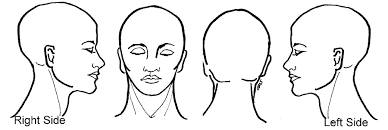 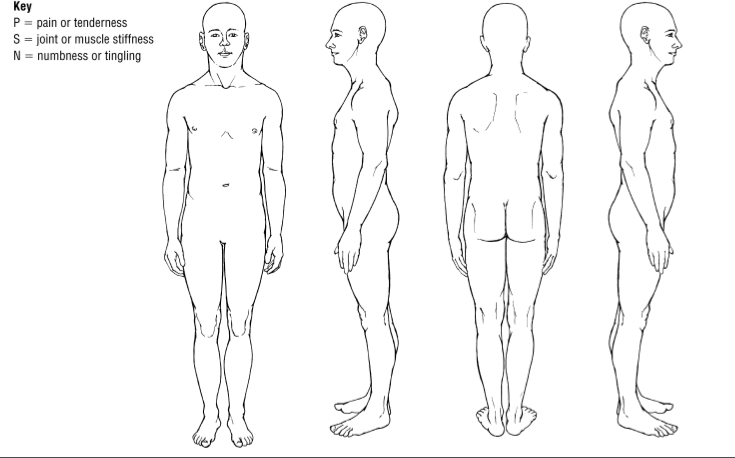 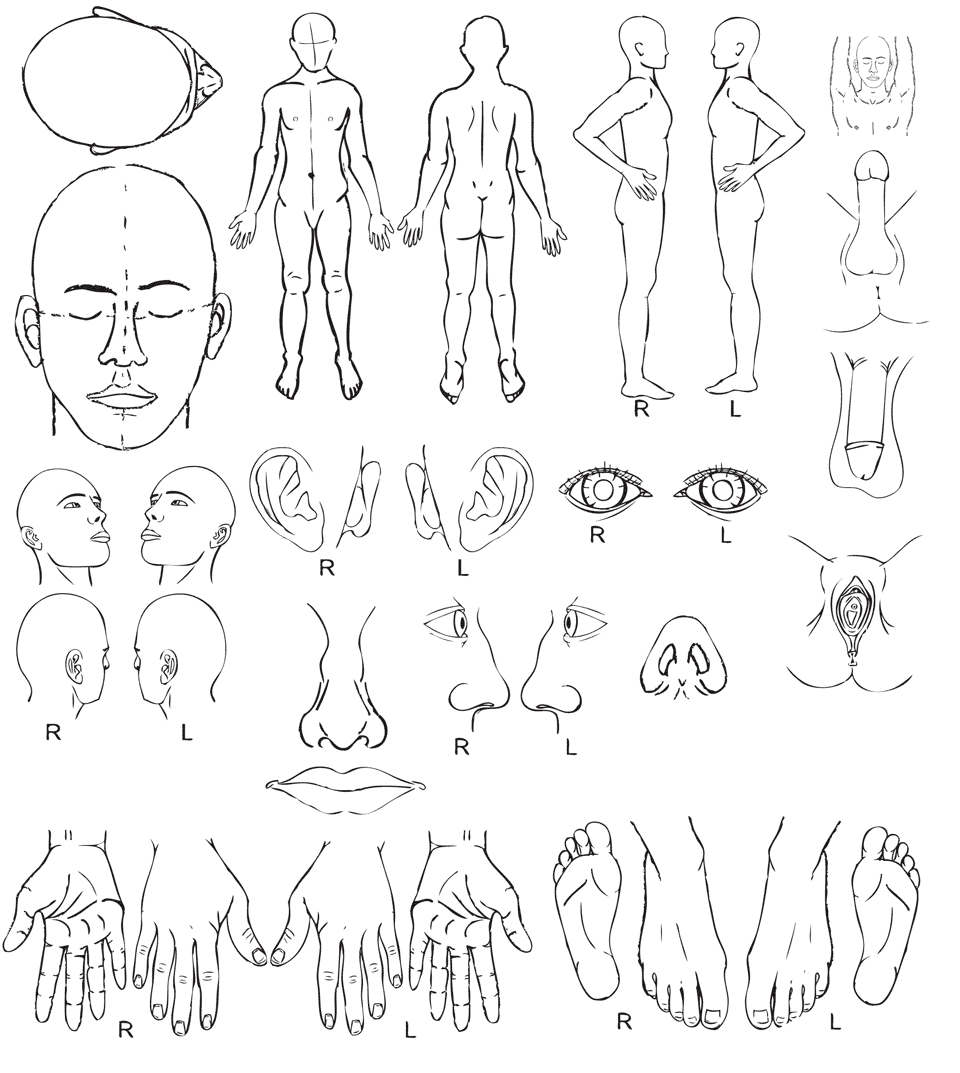 Location of the injury:Descriptions and indicate on Body mapFactors that may delay healing: e.g. medications, diabetes, ischaemia, steroid therapy, chemotherapy etc:Dimensions (in cm):Width, length, depthPhotographs taken of injuries:     No     Yes  -  please attach Distress level after the incident:      Low level     Significant MEDICATION ERRORSMEDICATION ERRORSMEDICATION ERRORSMEDICATION ERRORSNames of medication: Quantity missed:Controlled Drugs:  No       YesWhat effects did this have on the individual:What action has been taken: e.g. staff statements, Staff suspensions, staff trainingWhat measures have been put in place to prevent further errors:FURTHER INFORMATIONFURTHER INFORMATIONFURTHER INFORMATIONFURTHER INFORMATIONBehaviour:     Behaviour issues     Verbal aggression     Physical aggression     Sexually disinhibited     WanderingMental Health Support:     Has Capacity     No Capacity     Learning Disability     Has a CPN       In-Reach team involved     DOLS in place     DOLS referral made       PRN medication in placeMemory BEFORE incident:      Disorientated     Delirium     Memory loss       Diagnosed Dementia     Acute confusionMemory AFTER incident:     No change     Disorientated     Delirium     Memory loss       Diagnosed Dementia     Acute confusionAny Concerns:FURTHER DOCUMENTSFURTHER DOCUMENTSFURTHER DOCUMENTSFURTHER DOCUMENTSFURTHER DOCUMENTSWhich documents have been reviewed: Care plan Risk assessment  Prevention plan  Protection plan  Behaviour management chart     Witness statements Care plan Risk assessment  Prevention plan  Protection plan  Behaviour management chart     Witness statementsWhich documents have been included:The appropriate documents need to be included for all major incidents Body Map Care plan Risk assessment  Prevention plan  Protection plan  Behaviour management chart     Witness statmentsWhat prevention measures are in place:What prevention measures are in place:FURTHER DETAILS OF SERVICE USERFURTHER DETAILS OF SERVICE USERFURTHER DETAILS OF SERVICE USERFURTHER DETAILS OF SERVICE USERViews and wishes of the individual:Do they consent to any Safeguarding enquiry and information to be shared:  Yes          No, give details  Yes          No, give details  Yes          No, give detailsGP Surgery:Religion:Is an interpreter needed:  No     YesEthnicity:First Language:Any other Communications format required:Name of NOK / Significant other: Do they consent for NOK to be contacted: Yes          NoName of NOK / Significant other: Relationship to Resident:Name of NOK / Significant other: NOK Tel:FUNDING DETAILSFUNDING DETAILSWho is funding this service:    Leicestershire County Council                       Another authority (please specify)   Leicester City Council                                     Self funding    Health /CHC Name and address of contact if other funding authority: if not Leicestershire County Council:OTHERS INVOLVED IN INCIDENT OTHERS INVOLVED IN INCIDENT OTHERS INVOLVED IN INCIDENT OTHERS INVOLVED IN INCIDENT OTHERS INVOLVED IN INCIDENT OTHERS INVOLVED IN INCIDENT OTHERS INVOLVED IN INCIDENT 2 - Name of Person:2 - Name of Person:NHS Number: House No.Post code:LAS Number:Gender:Gender:  Male       Female   Male       Female DOB:State involvement details:State involvement details:Do they need support:Do they need support: Yes          No Yes          No Yes          No Yes          NoProviders may assume that if no request for further information / contact from LCC is received within 10 working days from the date of referral that no further action is requiredGUIDANCE FOR PROVIDERSGUIDANCE FOR PROVIDERSWhat makes it Safeguarding:If there is significant harm or injury, this also includes neglect by others.Hoarding is on the Safeguarding alerts.What makes it Concern for welfare:Self-neglect through mental or physical health conditions which impacts on the person’s ability to carry out daily living activities independently.Unintentional neglect by someone due to their own mental or physical health conditions is unable to continue in their caring role. Suicide attempts or suicidal thoughts/concerns need to be verbally referred to the CSC immediately.What is Minor or Low level:INJURY – which may include:A pressure area/sore of Grade 2 or belowA superficial cut or skin tear or grazeSuperficial bruising covering a limited area of the bodyExperiencing pain which can be treated with PRN medication e.g. aspirin, paracetamolAn injury which only requires first aid attention only, or reassurance from care staffAn injury which only requires qualified medical attention from a community nurse or a GPAn injury which results in paramedic attendance, but doesn’t result in being taken to hospitalMedication error, omission of  Non-controlled drug with no harmDISTRESS – which may include: When an individual shows no lasting distress following an incidentWhen a individual exhibits behaviour that does not disrupt others but may indicate something is wrong and assistance is neededUnusual or markedly changed patterns of interaction, i.e. avoidance of participation, excessive anxiety when called upon, domination of discussions, etc. Other characteristics that suggest the individual is having trouble managing stress successfully (i.e. a depressed, lethargic mood, very rapid speech, swollen, red eyes, marked change in personal dress and hygiene, excessive falling asleep)What is Major or Significant:INJURY - which may include:Injuries resulting in permanent damage, or damage that lasts (or is likely to last) more than  28 daysAny damage to major organs of the body, (including brain and skin)Bone FracturesSignificant damage to muscles, tendons, joints or vessels, e.g. dislocation, ruptured tendonSignificant skin tears in terms of dimension and depthSignificant blood lossLoss of consciousnessHead injuries requiring qualified medical attentionAn injury which requires medical attention at A&E, but doesn’t need hospital admissionHospital admissions Pressure sores of grade 3 or moreThe individual’s life expectancy has been shortenedThe individual’s deathExperiencing prolonged pain or prolonged psychological harm for more than 28 daysDamage to individual’s speech, judgment thinking, memoryMedication error, administration of covert medication without authorisation and omission of controlled drugsDISTRESS - which may include: An individual exhibiting behaviour that indicates significant or severe emotional distress signifying crisis, and requiring emergency careIndividual’s who express a direct threat to themselves or to others, or who act in a bizarre, highly irrational or disruptive way Overtly suicidal thoughtsClinical depression or anxietyHighly disruptive / challenging behaviours (hostility, aggression, violence, etc.) Appearing uncomfortable or highly emotional whilst talking about the incident or disclosing the circumstances New or repeated behaviour which pushes the limits and interferes with effective management of the environmentUnusual or exaggerated emotional response that is disproportionate to the situation. Inability to communicate clearly (garbled, slurred speech; unconnected, disjointed or rambling thoughts) Loss of contact with reality (hearing or seeing things which others cannot hear or see; beliefs or actions greatly at odds with reality or probability)Stalking behavioursInappropriate communications (including threatening letters, e-mail messages, harassment)